West Suffolk House, Western Way, Bury St Edmunds, IP33 3YU Telephone: 01284 757393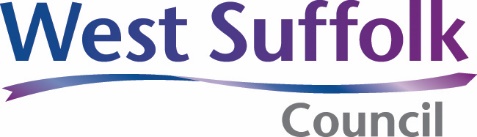 Email: building.control@westsuffolk.gov.uk Web: www.westsuffolk.gov.uk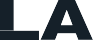 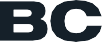 Building Regularisation Certificate Application Form (England)Building Regularisation Certificate ApplicationThe Building Act 1984, The Building Safety Act 2022, The Building Regulations 2010 (as amended).Applicant detailsNameAddress (including postcode)Phone EmailLocation of site to which the building work relatesAddress (including postcode)Unauthorised worksDescription of unauthorised workDeclarationThis application is made in relation to the building work etc., as described above. It is submitted in accordance with Regulation 18 and is accompanied by the appropriate charge.I or we apply for a Regularisation Certification as described on this form and as detailed on any supplementary documentsSignature On behalf of(insert applicants name where the declaration is made by an agent) Date:This form cannot be used for building regularisation certificate applications for higher-risk building work or stage of higher-risk building work or for work to existing higher-risk buildings. Applications for building work to higher-risk buildings can be made here.